Norfolk State University Class of 196950th Anniversary WeekendMay 3-4, 2019SCHEDULE OF EVENTSFriday, May 3, 201911:30 a.m.		Welcome Luncheon			Location: Brown Memorial Hall, Room 230			**BY RSVP ONLY**6:00 p.m.		Distinguished Alumni Awards Reception and Dinner			Location: NSU Student Center			Tickets available at https://alumnirelations.nsu.edu/distinguishedSaturday, May 4, 20197:00 a.m.		Pre-Commencement Breakfast			Location: NSU Student Center, Room 149			Class photo with Interim President Dr. Melvin T. Stith, Sr.			**BY INVITATION ONLY** 9:00 a.m.		104th Commencement Processional			Location: William “Dick” Price Stadium12:00 p.m.		Class Meeting/Send Off			Location: NSU Student Center, Room 138AFor more information, contact LaVerne Moore Bagley at (757) 823-8038 or lmoore@nsu.edu.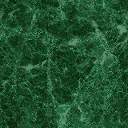 